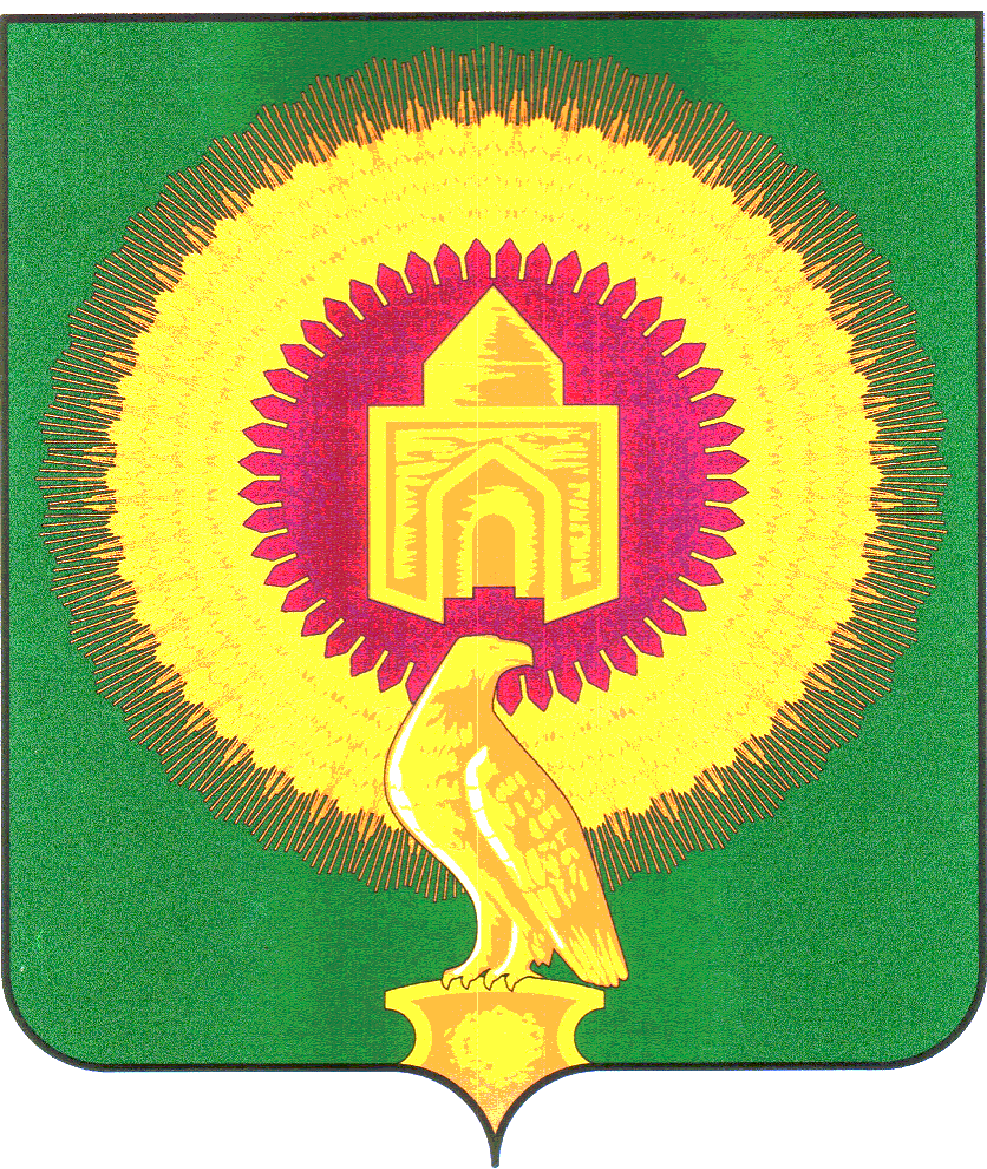 АДМИНИСТРАЦИЯНОВОУРАЛЬСКОГО СЕЛЬСКОГО ПОСЕЛЕНИЯВАРНЕНСКОГО МУНИЦИПАЛЬНОГО РАЙОНАЧЕЛЯБИНСКОЙ ОБЛАСТИ		                      П О С Т А Н О В Л Е Н И Еот  27 июня 2018 г.                  № 47/1п. Новый УралО внесении изменений в Административный регламент  попредоставлению  муниципальной услуги  «Присвоение адресов объектам недвижимости»             В  соответствии  с  Федеральным  законом  от  06  октября  2003  года  №  131-ФЗ  "Об  общих  принципах  организации  местного  самоуправления  в  Российской Федерации",    Федеральным  законом  от 27.07.2010 года №210-ФЗ «Об организации  предоставления  государственных  и  муниципальных  услуг»,  Жилищным  кодексом Российской Федерации руководствуясь  Уставом  Новоуральского   сельского  поселения,  в  целях совершенствования работы по предоставлению муниципальной услугиПОСТАНОВЛЯЕТ:1.Внести изменения в Административный регламент по предоставлению  муниципальной услуги  «Присвоение адресов объектам недвижимости», утвержденный Постановлением от 22.05.2017 г. №29:- п. 39 настоящего административного регламента читать в следующей редакции: «Решение о присвоении (изменении, изъятии) адреса объекту недвижимости (об отказе в присвоении (изменении, изъятии) адреса объекту недвижимости) принимается в срок, не превышающий 12 календарных дней со дня поступления заявления»2.Контроль за исполнением настоящего постановления оставляю за собой.3. Настоящее  Постановление  вступает  в силу со дня его опубликования на сайте  администрации.Глава Новоуральского сельского поселения:                            Н.А.Гладских